TOČKA 2. DNEVNOG REDADonošenje Odluke o imenovanju Komisije za proračun i financijeREPUBLIKA HRVATSKA 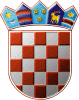 ZAGREBAČKA ŽUPANIJA                OPĆINA DUBRAVICA					PRIJEDLOG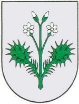                 Općinsko vijeće KLASA: 021-05/21-01/4URBROJ: 238/06-02-21-Dubravica, 06. srpnja 2021. godineNa temelju članka 21., a u vezi sa člankom 35. Statuta Općine Dubravica („Službeni glasnik Općine Dubravica“ br. 01/2021) i članka 21. Poslovnika Općinskog vijeća Općine Dubravica („Službeni glasnik Općine Dubravica“ br. 01/2021) Općinsko vijeće Općine Dubravica na svojoj 2. sjednici održanoj 06. srpnja 2021. godine donosiODLUKUo imenovanju Komisije za proračun i financijeČlanak 1.         U Komisiju za proračun i financije imenuju se:                1. Ivica Stiperski – predsjednik                 2. Ana Nemčić – član                 3. Stjepan Vajdić – član Članak 2.          Komisija za proračun i financije:                 -   predlaže visine prihodovne i rashodovne strane proračuna                 -   predlaže način rebalansa proračuna                 -   razmatra općinski proračun, izvještaj o izvršenju proračuna                 -   razmatra odluke i druge akte financijsko-materijalnog poslovanja                     i upravljanja imovinom OpćineČlanak 3.          Ova Odluka stupa na snagu danom donošenja, a objaviti će se u „Službenom glasniku Općine Dubravica“.						Predsjednik Općinskog vijeća						Općine Dubravica						Ivica StiperskiTOČKA 2. DNEVNOG REDADonošenje Odluke o imenovanju Komisije za Statut, Poslovnik i normativnu djelatnostREPUBLIKA HRVATSKA ZAGREBAČKA ŽUPANIJA                OPĆINA DUBRAVICA				PRIJEDLOG                Općinsko vijeće KLASA: 021-05/21-01/4URBROJ: 238/06-02-21-Dubravica, 06. srpnja 2021. godineNa temelju članka 21., a u vezi sa člankom 34. Statuta Općine Dubravica („Službeni glasnik Općine Dubravica“ br. 01/2021) i članka 21. Poslovnika Općinskog vijeća Općine Dubravica („Službeni glasnik Općine Dubravica“ br. 0/2021) Općinsko vijeće Općine Dubravica na svojoj 2. sjednici održanoj 06. srpnja 2021. godine donosiODLUKUo imenovanju Komisije za Statut, Poslovnik i normativnu djelatnostČlanak 1.           U Komisiju za Statut, Poslovnik i normativnu djelatnost imenuju se:                1. Mario Čuk – predsjednik                  2. Kruno Stiperski – član                 3. Drago Horvat – član Članak 2.           Komisija za Statut, Poslovnik i normativnu djelatnost:                 -   predlaže Statut Općine i Poslovnik Općinskog vijeća,                 -   predlaže pokretanje postupka za izmjenu Statuta Općine odnosno Poslovnika                                                Općinskog vijeća,                 -   razmatra prijedloge odluka i drugih općih akata koje donosi Općinsko vijeće u                      pogledu njihove usklađenosti s Ustavom i pravnim sustavom, te u pogledu                      njihove pravne obrade i o tome daje mišljenje i prijedloge Općinskom vijeću,                                     -   obavlja i druge poslove određene Statutom.Članak 3.           Ova Odluka stupa na snagu prvog dana od dana objave u „Službenom glasniku Općine Dubravica“.						Predsjednik Općinskog vijeća						Općine Dubravica						Ivica StiperskiTOČKA 2. DNEVNOG REDADonošenje Odluke o imenovanju Odbora za komunalne djelatnosti Općine DubravicaREPUBLIKA HRVATSKA ZAGREBAČKA ŽUPANIJA                OPĆINA DUBRAVICA				PRIJEDLOG                Općinsko vijeće KLASA: 021-05/21-01/4URBROJ: 238/06-02-21-Dubravica, 06. srpnja 2021. godineNa temelju članka 21., a u vezi sa člankom 37. Statuta Općine Dubravica („Službeni glasnik Općine Dubravica“ br. 01/2021) i članka 21. Poslovnika Općinskog vijeća Općine Dubravica („Službeni glasnik Općine Dubravica“ br. 01/2021) Općinsko vijeće Općine Dubravica na svojoj 2. sjednici održanoj 06. srpnja 2021. godine donosiODLUKUo imenovanju Odbora za komunalne djelatnostiOpćine Dubravica Članak 1.	Ovom Odlukom imenuje se Odbor za komunalne djelatnosti Općine Dubravica.Članak 2.	U Odbor za komunalne djelatnosti imenuju se:                1. Kruno Stiperski – predsjednik                  2. Franjo Frkanec– član                 3. Stjepan Vajdić – član Članak 3.	Zadatak je Odbora razmatranje pitanja i praćenje aktivnosti od važnosti za razvoj infrastrukture, gospodarstva i komunalnih djelatnosti Općine na vlastitu ili vanjsku inicijativu te davanje prijedloga Općinskom načelniku i Općinskom vijeću.Članak 4.	Ova Odluka stupa na snagu osmog dana od dana objave  u „Službenom glasniku Općine Dubravica“.						Predsjednik Općinskog vijeća						Općine Dubravica						Ivica StiperskiTOČKA 2. DNEVNOG REDADonošenje Odluke o imenovanju Odbora za prigovor, pritužbe i zamolbe građanaREPUBLIKA HRVATSKA ZAGREBAČKA ŽUPANIJA                OPĆINA DUBRAVICA					PRIJEDLOG                Općinsko vijeće KLASA: 021-05/21-01/4URBROJ: 238/06-02-21-Dubravica, 06. srpnja 2021. godineNa temelju članka 37. Statuta Općine Dubravica („Službeni glasnik Općine Dubravica“ br. 01/2021)  i članka 21. Poslovnika Općinskog vijeća Općine Dubravica („Službeni glasnik Općine Dubravica“ br. 01/2021) Općinsko vijeće Općine Dubravica na svojoj 2. sjednici održanoj 06. srpnja 2021. godine donosiODLUKUo imenovanju Odbora za prigovor, pritužbe i zamolbe građanaČlanak 1.	Ovom Odlukom imenuju se u Odbor za prigovor, pritužbe i zamolbe građana:                1. Ivica Stiperski – predsjednik                  2. Franjo Frkanec – član                 3. Gordana Režić – član Članak 2.	Ova Odluka stupa na snagu osmog dana od dana objave u „Službenom glasniku Općine Dubravica“. 						Predsjednik Općinskog vijeća						Općine Dubravica						Ivica StiperskiTOČKA 2. DNEVNOG REDADonošenje Odluke o imenovanju Odbora za grobljeREPUBLIKA HRVATSKA ZAGREBAČKA ŽUPANIJA                OPĆINA DUBRAVICA					PRIJEDLOG                Općinsko vijeće KLASA: 021-05/21-01/4URBROJ: 238/06-02-21-Dubravica, 06. srpnja 2021. godineNa temelju članka 37. Statuta Općine Dubravica („Službeni glasnik Općine Dubravica“ br. 01/2021)  i članka 21. Poslovnika Općinskog vijeća Općine Dubravica („Službeni glasnik Općine Dubravica“ br. 01/2021) Općinsko vijeće Općine Dubravica na svojoj 2. sjednici održanoj 06. srpnja 2021. godine donosiODLUKUo imenovanju Odbora za grobljeČlanak 1.	Ovom Odlukom imenuje se Odbor za groblje Općine Dubravica.Članak 2.	U Odbor za groblje imenuju se:                1. Mario Čuk – predsjednik                  2. Josip Biff – član                 3. Drago Horvat – član Članak 3.	Ova Odluka stupa na snagu osmog dana od dana objave u „Službenom glasniku Općine Dubravica“.						Predsjednik Općinskog vijeća						Općine Dubravica						Ivica StiperskiTOČKA 2. DNEVNOG REDADonošenje Odluke o imenovanju Odbora za imenovanje ulica, naselja i trgovaREPUBLIKA HRVATSKA ZAGREBAČKA ŽUPANIJA                OPĆINA DUBRAVICA					PRIJEDLOG                Općinsko vijeće KLASA: 021-05/21-01/4URBROJ: 238/06-02-21-Dubravica, 06. srpnja 2021. godineNa temelju članka 37. Statuta Općine Dubravica („Službeni glasnik Općine Dubravica“ br. 01/2021)  i članka 21. Poslovnika Općinskog vijeća Općine Dubravica („Službeni glasnik Općine Dubravica“ br. 01/2021) Općinsko vijeće Općine Dubravica na svojoj 2. sjednici održanoj 06. srpnja 2021. godine donosiODLUKUo imenovanju Odbora za imenovanje ulica, naselja i trgovaČlanak 1.	Ovom Odlukom imenuju se u Odbor za imenovanje ulica, naselja i trgova:                1. Ivica Stiperski – predsjednik                  2. Kruno Stiperski – član                 3. Drago Horvat – član Članak 2.	Ova Odluka stupa na snagu osmog dana od dana objave u „Službenom glasniku Općine Dubravica“. 						Predsjednik Općinskog vijeća						Općine Dubravica						Ivica StiperskiTOČKA 2. DNEVNOG REDADonošenje Odluke o imenovanju Odbora za gospodarstvo, prostorno uređenje, poljoprivredu i zaštitu okolišaREPUBLIKA HRVATSKA ZAGREBAČKA ŽUPANIJA                OPĆINA DUBRAVICA					PRIJEDLOG                Općinsko vijeće KLASA: 021-05/21-01/4URBROJ: 238/06-02-21-Dubravica, 06. srpnja 2021. godineNa temelju članka 37. Statuta Općine Dubravica („Službeni glasnik Općine Dubravica“ br. 01/2021)  i članka 21. Poslovnika Općinskog vijeća Općine Dubravica („Službeni glasnik Općine Dubravica“ br. 01/2021) Općinsko vijeće Općine Dubravica na svojoj 2. sjednici održanoj 06. srpnja 2021. godine donosiODLUKUo imenovanju Odbora za gospodarstvo, prostorno uređenje, poljoprivredu i zaštitu okolišaČlanak 1.	Ovom Odlukom imenuju se u Odbor za gospodarstvo, prostorno uređenje, poljoprivredu i zaštitu okoliša:                1. Kruno Stiperski– predsjednik                  2. Josip Biff – član                 3. Stjepan Vajdić – član Članak 2.	Ova Odluka stupa na snagu osmog dana od dana objave u „Službenom glasniku Općine Dubravica“. 						Predsjednik Općinskog vijeća						Općine Dubravica						Ivica StiperskiTOČKA 2. DNEVNOG REDADonošenje Odluke o imenovanju Odbora za društvene djelatnosti, predškolski i školski odgoj, socijalnu skrb i zaštituREPUBLIKA HRVATSKA ZAGREBAČKA ŽUPANIJA                OPĆINA DUBRAVICA					PRIJEDLOG                Općinsko vijeće KLASA: 021-05/21-01/4URBROJ: 238/06-02-21-Dubravica, 06. srpnja 2021. godineNa temelju članka 37. Statuta Općine Dubravica („Službeni glasnik Općine Dubravica“ br. 01/2021)  i članka 21. Poslovnika Općinskog vijeća Općine Dubravica („Službeni glasnik Općine Dubravica“ br. 01/2021) Općinsko vijeće Općine Dubravica na svojoj 2. sjednici održanoj 06. srpnja 2021. godine donosiODLUKUo imenovanju Odbora za društvene djelatnosti, predškolski i školski odgoj, socijalnu skrb i zaštituČlanak 1.           Ovom Odlukom imenuju se u Odbor za društvene djelatnosti, predškolski i školski odgoj, socijalnu skrb i zaštitu:                1. Ana Nemčić – predsjednik                  2. Mario Čuk – član                 3. Stjepan Vajdić – član Članak 2.	Ova Odluka stupa na snagu osmog dana od dana objave u „Službenom glasniku Općine Dubravica“. 						Predsjednik Općinskog vijeća						Općine Dubravica						Ivica StiperskiTOČKA 2. DNEVNOG REDADonošenje Odluke o imenovanju Inventurne komisijeREPUBLIKA HRVATSKA ZAGREBAČKA ŽUPANIJA                OPĆINA DUBRAVICA					PRIJEDLOG                Općinsko vijeće KLASA: 021-05/21-01/4URBROJ: 238/06-02-21-Dubravica, 06. srpnja 2021. godineNa temelju članka 37. Statuta Općine Dubravica („Službeni glasnik Općine Dubravica“ br. 01/2021)  i članka 21. Poslovnika Općinskog vijeća Općine Dubravica („Službeni glasnik Općine Dubravica“ br. 01/2021) Općinsko vijeće Općine Dubravica na svojoj 2. sjednici održanoj 06. srpnja 2021. godine donosiODLUKUo imenovanju Inventurne komisije Članak 1.	Ovom se Odlukom imenuje Inventurna komisija u sastavu:                 1. Ivica Stiperski – predsjednik                  2. Mario Čuk – član                 3. Gordana Režić – član Članak 2.	Ova Odluka stupa na snagu osmog dana od dana objave u „Službenom glasniku Općine Dubravica“. 						Predsjednik Općinskog vijeća						Općine Dubravica						Ivica StiperskiTOČKA 2. DNEVNOG REDADonošenje Odluke o imenovanju Povjerenstva za elementarne nepogodeREPUBLIKA HRVATSKA ZAGREBAČKA ŽUPANIJA                OPĆINA DUBRAVICA					PRIJEDLOG                Općinsko vijeće KLASA: 021-05/21-01/4URBROJ: 238/06-02-21-Dubravica, 06. srpnja 2021. godineNa temelju članka 37. Statuta Općine Dubravica („Službeni glasnik Općine Dubravica“ br. 01/2021)  i članka 21. Poslovnika Općinskog vijeća Općine Dubravica („Službeni glasnik Općine Dubravica“ br. 01/2021) Općinsko vijeće Općine Dubravica na svojoj 2. sjednici održanoj 06. srpnja 2021. godine donosiODLUKUo imenovanju Povjerenstva za elementarne nepogode Članak 1.	Ovom se Odlukom imenuje Povjerenstvo za elementarne nepogode u sastavu:                 1. Josip Biff – predsjednik                  2. Mario Čuk – član                 3. Drago Horvat – član Članak 2.	Ova Odluka stupa na snagu osmog dana od dana objave u „Službenom glasniku Općine Dubravica“. 						Predsjednik Općinskog vijeća						Općine Dubravica						Ivica StiperskiTOČKA 3. DNEVNOG REDADonošenje Odluke o donošenju II. izmjena i dopuna proračuna Općine Dubravica za 2021. godinu i projekcija za 2022. i 2023. godinuREPUBLIKA HRVATSKA ZAGREBAČKA ŽUPANIJA                OPĆINA DUBRAVICA					PRIJEDLOG                Općinsko vijeće KLASA: 021-05/21-01/4URBROJ: 238/06-02-21-Dubravica, 06. srpnja 2021. godineNa temelju članka 7. Zakona o proračunu („Narodne novine“ br. 87/08,  136/12 i 15/15) i članka 21. Statuta Općine Dubravica („Službeni glasnik Općine Dubravica“ br. 01/2021) Općinsko vijeće Općine Dubravica na svojoj 2. sjednici održanoj dana 06. srpnja 2021. godine donosi ODLUKUo donošenju II. Izmjena i dopuna proračuna Općine Dubravica za 2021. godinu i projekcija za 2022. i 2023. godinuČlanak 1.Donose se II. Izmjene i dopune Proračuna Općine Dubravica za 2021. godinu („Službeni glasnik Općine Dubravica“ br. 09/2020) koje glase:RAČUN PRIHODA I RASHODA                                            Prihodi poslovanja	22.746.363,47Prihodi od prodaje nefinancijske imovine	765.217,70Rashodi poslovanja	7.415.447,85Rashodi za nabavu nefinancijske imovine	14.550.227,12RAZLIKA	1.545.906,20      B) RAČUN ZADUŽIVANJA/FINANCIRANJA             Primici od financijske imovine i zaduživanja 	0,00	Izdaci za financijsku imovinu i otplate zajmova			        	          242.693,20	NETO ZADUŽIVANJE/FINANCIRANJE				                     - 242.693,20RASPOLOŽIVA SREDSTVA IZ PRETHODNIH GODINA 	     (VIŠAK/MANJAK IZ PRETHODNIH GODINA)                                                 -1.303.213,00Članak 2.Sastavni dio ove Odluke su Opći i Posebni dio II. Izmjena i dopuna Proračuna Općine Dubravica za 2021. godinu.Članak 3.	Ova Odluka stupa na snagu prvog dana od dana objave u „Službenom glasniku Općine Dubravica“.						Predsjednik Općinskog vijeća						Općine Dubravica						Ivica StiperskiTOČKA 12. DNEVNOG REDADonošenje Odluke o izradi razvojnog dokumenta Strateškog programa razvoja Općine Dubravica za razdoblje od 2021.-2025. godineREPUBLIKA HRVATSKA ZAGREBAČKA ŽUPANIJA                OPĆINA DUBRAVICA					PRIJEDLOG                Općinsko vijeće KLASA: 021-05/21-01/4URBROJ: 238/06-02-21-Dubravica, 06. srpnja 2021. godineNa temelju članka 21. Statuta Općine Dubravica („Službeni glasnik Općine Dubravica“ br. 01/2021)  Općinsko vijeće Općine Dubravica na svojoj 2. sjednici održanoj 06. srpnja 2021. godine donosiODLUKU o izradi razvojnog dokumentaStrateškog programa razvoja Općine Dubravica za razdoblje od 2021.-2025. godineČlanak 1. Općinsko vijeće Općine Dubravica daje suglasnost za izradu temeljnog planskog dokumenta Strateškog programa razvoja Općine Dubravica za razdoblje od 2021.-2025. godine.Članak 2.Strateškim programom razvoja Općine Dubravica za razdoblje od 2021.-2025. godine (dalje u tekstu: Strategija) utvrditi će se razvojni ciljevi usmjereni prema društveno – gospodarskom razvoju Općine Dubravica te identificirati ključni razvojni pravci Općine.Članak 3.Ovlašćuje se načelnik Općine Dubravica za osnivanje i imenovanje članova savjetodavnih i/ili radnih tijela zaduženih za pripremu i za izradu dokumenta u skladu s ovom Odlukom.Članak 4.Ova Odluka o izradi razvojnog dokumenta Strateškog programa razvoja Općine Dubravica za razdoblje od 2021.-2025. godine stupa na snagu osmog dana od dana objave u Službenom glasniku Općine Dubravica. PREDSJEDNIK OPĆINSKOG VIJEĆAIvica Stiperski TOČKA 13. DNEVNOG REDADonošenje Odluke o davanju suglasnosti na sklapanje Ugovora o izvođenju radova – Izgradnja poslovne zgrade-ambulanta-III.fazaREPUBLIKA HRVATSKA ZAGREBAČKA ŽUPANIJA                OPĆINA DUBRAVICA					PRIJEDLOG                Općinsko vijeće KLASA: 021-05/21-01/4URBROJ: 238/06-02-21-Dubravica, 06. srpnja 2021. godineNa temelju članka 21. Statuta Općine Dubravica („Službeni glasnik Općine Dubravica“ br. 01/2021) Općinsko vijeće Općine Dubravica na svojoj 02. sjednici održanoj dana 06. srpnja 2021. godine donosiODLUKUo davanju suglasnosti na sklapanje Ugovora o izvođenju radova – Izgradnja poslovne zgrade-ambulanta-III. fazaČlanak 1.Ovom Odlukom daje se suglasnost na sklapanje Ugovora o izvođenju radova – Izgradnja poslovne zgrade – ambulanta – III. faza, koji će se sklopiti između Općine Dubravica i odabranog najpovoljnijeg ponuditelja nakon provedenog otvorenog postupka javne nabave male vrijednosti, istim će se definirati međusobna prava i obveze ugovornih strana glede izvođenja radova na izgradnji poslovne zgrade – ambulante u skladu s ponudom Izvođača radova od 29.06.2021. godine, sukladno kojoj se izvođač obvezuje izvesti radove za iznos od 1.899.336,89 kuna bez PDV-a odnosno 2.374.171,11 kuna sa PDV-om.Članak 2.Ovom Odlukom daje se suglasnost na Odluku o odabiru (KLASA: 022-01/21-02/15, URBROJ: 238/06-01-21-20 od 02. srpnja 2021.g.) kojom je odabran najpovoljniji ponuditelj izvođač radova Zidarsko-fasaderski obrt, vl. Stjepan Mikuljan, Matije Gupca 177, Pojatno, Zaprešić, temeljem čl. 302. Zakona o javnoj nabavi (NN 120/16), u otvorenom postupku javne nabave male vrijednosti Izgradnja poslovne zgrade – ambulanta – III. faza, broj objave iz EOJN RH 2021/S 0F2-0021896, procijenjene vrijednosti nabave u iznosu od 1.900.000,00 kuna bez PDV-a.Odluka o odabiru iz prethodnog stavka ovog članka je sastavni dio ove Odluke.Članak 3.Ova Odluka stupa na snagu prvog dana od dana objave u Službenom glasniku Općine Dubravica.							PREDSJEDNIK OPĆINSKOG VIJEĆA							Ivica StiperskiTOČKA 14. DNEVNOG REDADonošenje Odluke o visini naknade za rad predsjednika, potpredsjednika i članova Općinskog vijećaOBRAZLOŽENJE:Temeljem čl. 31. st. 2. Zakona o lokalnoj i područnoj (regionalnoj) samoupravi („Narodne novine“ broj 33/01,  60/01,  129/05, 109/07, 125/08, 36/09, 36/09, 150/11, 144/12, 19/13, 137/15,  123/17, 98/19, 144/20), a u vezi sa člankom 31.a st. 1. istog Zakona, član predstavničkog tijela ima pravo na naknadu u skladu sa odlukom predstavničkog tijela, a ista je određena u netoiznosu po članu predstavničkog tijela tako da ukupna godišnja netonaknada po članu predstavničkog tijela ne smije iznositi više od – u općini s više od 1.000 do 5.000 stanovnika – 6.000,00 kuna. Naknada za predsjednika predstavničkog tijela može se odrediti u iznosu uvećanom za najviše 50%, a za potpredsjednike u iznosu uvećanom za najviše 30% pripadajuće naknade utvrđene čl. 31.a st. 1. Zakona.REPUBLIKA HRVATSKA ZAGREBAČKA ŽUPANIJA                OPĆINA DUBRAVICA					PRIJEDLOG                Općinsko vijeće KLASA: 021-05/21-01/4URBROJ: 238/06-02-21-Dubravica, 06. srpnja 2021. godineNa temelju članka 31. stavak 2. Zakona o lokalnoj i područnoj (regionalnoj) samoupravi („Narodne novine“ broj 33/01,  60/01,  129/05, 109/07, 125/08, 36/09, 36/09, 150/11, 144/12, 19/13, 137/15,  123/17, 98/19, 144/20), a u vezi sa člankom 31.a istog Zakona, članka 22. i 26. Statuta Općine Dubravica („Službeni glasnik Općine Dubravica“ br. 01/2021), Općinsko vijeće Općine Dubravica na svojoj 2. sjednici održanoj 06. srpnja 2021. godine donosiODLUKUo visini naknade za rad predsjednika, potpredsjednika i članova Općinskog vijećaČlanak 1.	Ovom Odlukom utvrđuje se iznos naknade za rad:predsjednika Općinskog vijeća Općine Dubravica u iznosu od 650,00 kuna mjesečno (neto)potpredsjednika Općinskog vijeća u iznosu od 350,00 kuna mjesečno (neto)članova Općinskog vijeća Općine Dubravica u iznosu od 100,00 kuna (neto) po svakoj sjednici Vijeća na kojoj prisustvujuČlanak 2.	Sredstva za isplatu naknade iz čl.1. ove Odluke osigurana su u Proračunu Općine Dubravica za 2021. godinu na skupini konta 3291- Naknade članovima predstavničkih tijela – Vijećnici.Članak 3.	Ova Odluka stupa na snagu prvog dana od dana objave u „Službenom glasniku Općine Dubravica“. Članak 4.	Stupanjem na snagu ove Odluke prestaje važiti Odluka o visini naknade za rad Predsjednika i članova Općinskog vijeća („Službeni glasnik Općine Dubravica“ br. 03/17).						Predsjednik Općinskog vijeća						Općine Dubravica						Ivica StiperskiTOČKA 15. DNEVNOG REDADonošenje Odluke o visini osnovice i koeficijentima za obračun plaće općinskog načelnika Općine Dubravica te visini naknade za radOBRAZLOŽENJE: Temeljem čl. 3. Zakona o plaćama u lokalnoj i područnoj (regionalnoj) samoupravi (Narodne novine“ broj 28/10) osnovicu i koeficijente za obračun plaće općinskih načelnika određuje odlukom predstavničko tijelo jedinice lokalne i područne (regionalne) samouprave u kojoj obnašaju dužnost, na prijedlog općinskog načelnika.Temeljem čl. 6. istog Zakona naknade za rad općinskih načelnika, koji dužnost obnašaju bez zasnivanja radnog odnosa, mogu iznositi najviše do 50% umnoška koeficijenta za obračun plaće odgovarajućeg nositelja dužnosti koji dužnost obavlja profesionalno i osnovice za obračun plaće.Člankom 4. istog Zakona propisano je  da plaća općinskog načelnika u jedinicama lokalne samouprave koje imaju do 3.000 stanovnika, ne smije se odrediti u iznosu većem od umnoška koeficijenta 4,26 i osnovice za izračun plaće državnih dužnosnika, prema propisima kojima se uređuju obveze i prava državnih dužnosnika. Temeljem Odluke o visini osnovice za obračun plaće državnih dužnosnika („Narodne novine“ broj 151/2014) osnovica za obračun plaće državnih dužnosnika utvrđena je u visini od 3.890,00 kuna bruto. REPUBLIKA HRVATSKA ZAGREBAČKA ŽUPANIJA                OPĆINA DUBRAVICA					PRIJEDLOG                Općinsko vijeće KLASA: 021-05/21-01/4URBROJ: 238/06-02-21-Dubravica, 06. srpnja 2021. godineNa temelju članka 3. i 6. Zakona o plaćama u lokalnoj i područnoj (regionalnoj) samoupravi (Narodne novine“ broj 28/10), Odluke o visini osnovice za obračun plaće državnih dužnosnika („Narodne novine“ broj 151/2014) i članka 21. Statuta Općine Dubravica („Službeni glasnik Općine Dubravica“ br. 01/2021), na prijedlog općinskog načelnika Općinsko vijeće Općine Dubravica na svojoj 2. sjednici održanoj 06. srpnja 2021. godine donosiODLUKUo visini osnovice i koeficijentima za obračun plaće općinskoga načelnika Općine Dubravica te visini naknade za radČlanak 1.	Ovom se Odlukom određuje visina osnovice i koeficijenti za obračun naknade za rad općinskoga načelnika koji dužnost obnaša bez zasnivanja radnog odnosa.Članak 2. 	Naknada za rad općinskoga načelnika koji dužnost obnaša bez zasnivanja radnoga odnosa određuje se u visini od 35 37,09% umnoška koeficijenta 3,75 i bruto osnovice 3.890,00 kuna za obračun plaće što iznosi 5.105,63 5.410,50 kuna (neto). Članak 3.	Ova Odluka stupa na snagu prvog dana od objave u „Službenom glasniku Općine Dubravica“,  a primjenjuje se od 1. kolovoza 2021. godine. Članak 4.	Stupanjem na snagu ove Odluke prestaje važiti Odluka o visini osnovice i koeficijentima za obračun plaće Općinskog načelnika Općine Dubravica te visini naknade za rad („Službeni glasnik Općine Dubravica“ br. 03/17).						Predsjednik Općinskog vijeća						Općine Dubravica						Ivica StiperskiTOČKA 16. DNEVNOG REDADonošenje Odluke o raspoređivanju sredstava za redovito godišnje financiranje političkih stranaka zastupljenih u Općinskom vijeću Općine Dubravica u 2021. godiniREPUBLIKA HRVATSKA ZAGREBAČKA ŽUPANIJA                OPĆINA DUBRAVICA					PRIJEDLOG                Općinsko vijeće KLASA: 021-05/21-01/4URBROJ: 238/06-02-21-Dubravica, 06. srpanj 2021. godineNa temelju članka 10. stavka 3., a prema članku 7. stavku 1. Zakona o financiranju političkih aktivnosti, izborne promidžbe i referenduma („Narodne novine“ br. 29/19, 98/19) i članka 21. Statuta Općine Dubravica ("Službeni glasnik Općine Dubravica" br. 01/2021) Općinsko vijeće Općine Dubravica na svojoj 02. sjednici održanoj dana 06. srpnja 2021. godine donosiO D L U K U o raspoređivanju sredstava za redovito godišnje financiranje političkih stranaka zastupljenih u Općinskom vijeću Općine Dubravica u 2021. godiniČlanak 1. Ovom Odlukom raspoređuju se sredstva za redovito godišnje financiranje političkih stranaka zastupljenih u Općinskom vijeću Općine Dubravica (u daljnjem tekstu: Općinsko vijeće), osigurana u Proračunu Općine Dubravica za 2021. godinu.Članak 2. Sredstva iz članka 1. ove Odluke raspoređuju se na način da se utvrdi jednak iznos sredstava za svakog člana Općinskog vijeća tako da pojedinoj političkoj stranci pripadaju sredstva razmjerno broju njenih članova prema konačnim rezultatima izbora za članove Općinskog vijeća.Za svakog izabranog člana Općinskog vijeća podzastupljenog spola političkoj stranci pripada i pravo na naknadu u visini od 10% iznosa predviđenog po svakom članu Općinskog vijeća.Članak 3. Prema kriterijima iz članka 2. ove Odluke političkim strankama za redovito godišnje financiranje u 2021. godini raspoređuju se sredstva, i to:Raspoređena sredstva iz stavka 1. ovoga članka doznačuju se na žiro račun političke stranke tromjesečno u jednakim iznosima.Članak 4. Sredstva raspoređena prema članku 3. ove Odluke doznačuje Jedinstveni upravni odjel Općine Dubravica.Članak 5. Sredstva iz čl. 3. ove Odluke odobravaju se sa proračunske skupine konta 3811 – Političke stranke.Članak 6.Sredstva za redovito godišnje financiranje političkih stranaka Općinskog vijeća novog saziva raspoređena su razmjerno broju članova i sastava Općinskog vijeća u trenutku njegova konstituiranja.Članak 7.Stupanjem na snagu ove Odluke prestaje važiti Odluka o raspoređivanju sredstava za rad političkih stranaka zastupljenih u Općinskom vijeću Općine Dubravica u 2021. godini („Službeni glasnik Općine Dubravica“ br. 01/2021).Članak 8.Ova Odluka primjenjuje se od 01. srpnja 2021. godine, a stupa na snagu prvog dana od dana objave u „Službenom glasniku Općine Dubravica“.							PREDSJEDNIK OPĆINSKOG VIJEĆA 			Ivica Stiperski TOČKA 17. DNEVNOG REDADonošenje Smjernica za organizaciju i razvoj sustava civilne zaštite za četverogodišnje razdoblje 2021.-2025. godineOBRAZLOŽENJE:Obzirom da je Općinsko vijeće Općine Dubravica na svojoj 23. sjednici održanoj dana 22.12.2015. godine donijelo Smjernice za organizaciju i razvoj sustava civilne zaštite za četverogodišnje razdoblje, iste se primjenjivale i bile na snazi u razdoblju od 1.1.2016. godine do 1.1.2020. godine, sukladno čl. 17. Zakona o sustavu civilne zaštite („ Narodne novine“ broj 82/15, 118/18, 31/20, 20/21) predstavničko tijelo razmatra i usvaja svake četiri godine smjernice za organizaciju i razvoj sustava civilne zaštite. Sukladno navedenom predlaže se usvajanje Smjernica za organizaciju i razvoj sustava civilne zaštite za četverogodišnje razdoblje 2021.-2025. godine.REPUBLIKA HRVATSKA ZAGREBAČKA ŽUPANIJA                OPĆINA DUBRAVICA					PRIJEDLOG                Općinsko vijeće KLASA: 021-05/21-01/4URBROJ: 238/06-02-21-Dubravica, 06. srpnja 2021. godine	Na temelju  članka 17. stavak 1. alineje 1. Zakona o sustavu civilne zaštite („ Narodne novine“ broj 82/15, 118/18, 31/20, 20/21) i članka 21. Statuta Općine Dubravica  („ Službeni glasnik Općine Dubravica“ br. 01/2021) Općinsko vijeće Općine Dubravica na 2. sjednici održanoj dana 06. srpnja 2021. godine donosiS M J E R N I C EZA ORGANIZACIJU I RAZVOJ SUSTAVA CIVILNE ZAŠTITEZA ČETVEROGODIŠNJE RAZDOBLJE 2021.-2025. GODINE	Zakonom o sustavu civilne zaštite („Narodne novine br. 82/15, 118/18, 31/20, 20/21), definirano je da predstavnička tijela jedinica lokalne i područne (regionalne) samouprave donose Smjernice za organizaciju i razvoj sustava civilne zaštite predstavljajući zbir potrebnih aktivnosti koje se u svrhu poboljšanja sustava civilne zaštite trebaju poduzimati, u četverogodišnjem razdoblju, od svih sudionika civilne zaštite, a posebno Općine Dubravica kao jedinice lokalne samouprave.  SNAGE CIVILNE ZAŠTITEStožer civilne zaštite:- stručno operativno i koordinativno tijelo za provođenje mjera i aktivnosti civilne zaštite u velikim nesrećama i katastrofama,- u suradnji s izvršnim tijelom Općine Dubravica stožer civilne zaštite prati stanje sustava civilne zaštite, te predlaže mjere za unapređenje organizacije i opremljenosti postrojbe civilne zaštite i organizacije sustava civilne zaštite.Vatrogastvo-operativne snage civilne zaštite:- izvršavanje zadaća i aktivnosti u suradnji s Područnim uredom civilne zaštite Zagreb na popuni, osposobljavanju i opremanju operativnih snaga zaštite i spašavanja- provođenje aktivnosti na osposobljavanju operativnih snaga zaštite i spašavanja- nastaviti s razvojem DVD-a u Općini Dubravica,- planiranje financijskih sredstava te iskazivanje potreba vatrogastva u dijelu materijalnog razvoja, organizacije djelovanja, osposobljavanja, uvježbavanja snaga i drugih planiranih aktivnosti za daljnji razvoj dobrovoljnog vatrogastva- vršiti edukaciju stanovništva i pojačati redarsku kontrolu kod spaljivanja  otpada.Postrojba civilne zaštite:-  poboljšati opremljenost postrojbe opremom i tehničkim sredstvima- osigurati obuku pripadnika postrojbe i upoznavanje članova iste s potencijalnim opasnostima koje mogu ugroziti život i zdravlje ljudi i materijalnih dobara na području Općine Dubravica. Pravne osobe u sustavu civilne zaštite:- pravne osobe u većinskom vlasništvu Općine Dubravica u narednom razdoblju dužne su u operativnim planovima izraditi plan o načinu organiziranja provedbe mjera i aktivnosti u sustavu civilne zaštite,- pravne osobe koje su odlukom izvršnog tijela Općine Dubravica određene kao operative snage u sustavu civilne zaštite narednom razdoblju dužne su u operativnim planovima izraditi plan o načinu organiziranja provedbe mjera i aktivnosti u sustavu civilne zaštite.U daljnjem razvoju sustava civilne zaštite poduzeti sve potrebne mjere radi usklađivanja postojećih akata iz područja civilne zaštite s Zakonom o sustavu civilne zaštite, uređenje i opremanje prostora za smještaj i sklanjanje ljudi i materijalnih dobara.Ove Smjernice objavit će se u „Službenom glasniku“ Općine Dubravica, a primjenjuju se od 1.1.2021. godine do 1.1.2025. godine.						OPĆINSKO VIJEĆE OPĆINE DUBRAVICA						Predsjednik Ivica StiperskiTOČKA 18. DNEVNOG REDADonošenje Odluke o davanju prethodne suglasnosti na Opće uvjete isporuke komunalne usluge ukopa pokojnika isporučitelja ZAPREŠIĆ d.o.o.OBRAZLOŽENJE:Temeljem čl. 30. Zakona o komunalnom gospodarstvu („Narodne novine“ broj 68/18, 110/18, 32/20) opće uvjete isporuke komunalne usluge donosi isporučitelj komunalne usluge, uz prethodnu suglasnost predstavničkog tijela jedinice lokalne samouprave. Općim uvjetima se utvrđuju: uvjeti pružanja odnosno korištenja komunalne usluge, međusobna prava i obveze isporučitelja i korisnika komunalne usluge i način mjerenja, obračuna i plaćanja isporučene komunalne usluge. Opći uvjeti objavljuju se u službenom glasilu jedinice lokalne samouprave, na njezinim mrežnim stranicama te na oglasnoj ploči i mrežnim stranicama isporučitelja komunalne usluge. Obzirom da je trgovačko društvo Zaprešić d.o.o. isporučitelj komunalne usluge ukopa pokojnika na području Općine Dubravica, sukladno Odluci o komunalnim djelatnostima na području Općine Dubravica, navedeni isporučitelj donio je prijedlog općih uvjeta isporuke navedene usluge koje su prilog prijedlogu Odluke o davanju prethodne suglasnosti na iste.REPUBLIKA HRVATSKA ZAGREBAČKA ŽUPANIJA                OPĆINA DUBRAVICA					PRIJEDLOG                Općinsko vijeće KLASA: 021-05/21-01/4URBROJ: 238/06-02-21-Dubravica, 06. srpanj 2021. godineNa temelju članka 30. stavka 2. Zakona o komunalnom gospodarstvu („Narodne novine“ broj 68/18, 110/18, 32/20) i članka 21. Statuta Općine Dubravica („Službeni glasnik Općine Dubravica“ br. 01/2021), Općinsko vijeće Općine Dubravica na svojoj 2. sjednici održanoj dana 6. srpnja 2021. godine donosi ODLUKUo davanju prethodne suglasnosti na Opće uvjete isporuke komunalne usluge ukopa pokojnika isporučitelju ZAPREŠIĆ d.o.o.Članak 1.Ovom Odlukom daje se prethodna suglasnost na Opće uvjete isporuke komunalne usluge ukopa pokojnika trgovačkom društvu ZAPREŠIĆ d.o.o. iz Zaprešića, Zelengaj 15, kao isporučitelju komunalne usluge ukopa pokojnika na području Općine Dubravica, kojemu je temeljem odredbi Odluke o komunalnim djelatnostima na području Općine Dubravica („Službeni glasnik Općine Dubravica“ broj 01/2021) povjereno obavljanje uslužne komunalne djelatnosti – usluge ukopa.Članak 2.Općim uvjetima iz prethodnog članka ove Odluke utvrđeni su uvjeti pružanja odnosno korištenja komunalne usluge ukopa pokojnika na groblju u Rozgi, međusobna prava i obveze isporučitelja usluge, Zaprešić d.o.o., i korisnika komunalne usluge te način obračuna i plaćanja komunalne usluge, isti utvrđen Cjenikom komunalne usluge ukopa pokojnika za koji je ishođena prethodna suglasnost općinskog načelnika Općine Dubravica, isti objavljen na mrežnoj stranici Općine Dubravica www.dubravica.hr i na mrežnim stranicama isporučitelja usluge.Članak 3.Ova Odluka i Opći uvjeti isporuke komunalne usluge ukopa pokojnika stupaju na snagu osmog dana od dana objave u „Službenom glasniku Općine Dubravica“, a objaviti će se i na mrežnoj stranici Općine Dubravica www.dubravica.hr te na oglasnoj ploči i mrežnim stranicama isporučitelja usluge Zaprešić d.o.o..OPĆINSKO VIJEĆE OPĆINE DUBRAVICA							Predsjednik Ivica StiperskiTOČKA 19. DNEVNOG REDADonošenje Odluke o usvajanju Izvješća o provedbi Plana upravljanja imovinom u vlasništvu Općine Dubravica za 2020. godinuOBRAZLOŽENJE:Temeljem čl. 20. Zakona o upravljanju državnom imovinom („Narodne novine“ broj 52/18) izvršno tijelo podnosi predstavničkom tijelu Izvješće o provedbi Godišnjeg plana upravljanja imovinom do 30. rujna tekuće godine za prethodnu godinu.Izvješće općinskog načelnika o provedbi Plana upravljanja imovinom u vlasništvu Općine Dubravica za 2020. godinu sastavni je dio prijedloga Odluke o usvajanju izvješća.REPUBLIKA HRVATSKA ZAGREBAČKA ŽUPANIJA                OPĆINA DUBRAVICA					PRIJEDLOG                Općinsko vijeće KLASA: 021-05/21-01/4URBROJ: 238/06-02-21-Dubravica, 06. srpnja 2021. godineTemeljem članka 19. i 20. Zakona o upravljanju državnom imovinom („Narodne novine“ broj 52/18) i članka 21. Statuta Općine Dubravica („Službeni glasnik Općine Dubravica“ br. 01/2021) Općinsko vijeće Općine Dubravica na svojoj 02. sjednici održanoj dana 06. srpnja 2021. godine donosi ODLUKU o usvajanju Izvješća o provedbi Plana upravljanja imovinom u vlasništvu Općine Dubravica za 2020. godinuČlanak 1.	Ovom Odlukom usvaja se Izvješće načelnika o provedbi Plana upravljanja imovinom u vlasništvu Općine Dubravica za 2020. godinu.	Sastavni dio ove Odluke je Izvješće o provedbi Plana upravljanja imovinom u vlasništvu Općine Dubravica za 2020. godinu.Članak 2.	Ova Odluka i Izvješće iz članka 1. ove Odluke objaviti će se u Službenom glasniku Općine Dubravica.		Ova Odluka stupa na snagu osmog dana od dana objave u „Službenom glasniku Općine Dubravica“. 						Predsjednik Općinskog vijeća						Općine Dubravica						Ivica StiperskiTOČKA 20. DNEVNOG REDADonošenje Odluke o imenovanju organizacijskog odbora za Dane Općine DubravicaREPUBLIKA HRVATSKA ZAGREBAČKA ŽUPANIJA                OPĆINA DUBRAVICA					PRIJEDLOG                Općinsko vijeće KLASA: 021-05/21-01/4URBROJ: 238/06-02-21-Dubravica, 06. srpnja 2021. godineTemeljem članka 21. Statuta Općine Dubravica („Službeni glasnik Općine Dubravica“ br. 01/2021) Općinsko vijeće Općine Dubravica na svojoj 02. sjednici održanoj dana 06. srpnja 2021. godine donosi ODLUKUo imenovanju organizacijskog odbora za Dane Općine Dubravica Članak 1.	Ovom Odlukom imenuju se u organizacijski odbor za Dane općine Dubravica:Načelnik Marin ŠtritofVijećnik Kruno StiperskiVijećnik Ivica StiperskiVijećnik Josip BiffVijećnik Drago HorvatVijećnica Ana NemčićČlanak 2.	Ova Odluka stupa na snagu osmog dana od dana donošenja, a objavit će se u „Službenom glasniku Općine Dubravica“. 						Predsjednik Općinskog vijeća						Općine Dubravica						Ivica StiperskiTOČKA 21. DNEVNOG REDADonošenje Odluke o dodjeli javnih priznanja na području Općine Dubravica u 2021. godiniREPUBLIKA HRVATSKA ZAGREBAČKA ŽUPANIJA                OPĆINA DUBRAVICA					PRIJEDLOG                Općinsko vijeće KLASA: 021-05/21-01/4URBROJ: 238/06-02-21-Dubravica, 06. srpanj 2021. godineNa temelju članka 14. Odluke o javnim priznanjima Općine Dubravica („Službeni glasnik Općine Dubravica“ br. 3/11 ) i članka 21. Statuta Općine Dubravica („Službeni glasnik Općine Dubravica“ br. 01/2021), Općinsko vijeće Općine Dubravica na svojoj 2. sjednici održanoj dana 6. srpnja 2021. godine donosi ODLUKUo dodjeli javnih priznanja na području Općine Dubravica u 2021. godiniČlanak 1.Ovom se Odlukom dodjeljuju javna priznanja fizičkim i pravnim osobama radi odavanja priznanja za njihova iznimna postignuća, njihov doprinos od osobitog značenja za razvitak i ugled općine Dubravica, kao i za uspješnu suradnju sa Općinom Dubravica.Članak 2.Temeljem pristiglih prijedloga te na prijedlog općinskog načelnika Općine Dubravica i vijećnika Općinskog vijeća Općine Dubravica dodjeljuju se javna priznanja kako slijedi:1. 2.3.Članak 3.Javna priznanja svečano će se uručiti dobitnicima na svečanoj sjednici Općinskog vijeća Općine Dubravica koja će se održati 23. srpnja 2021. godine.Članak 4.Ova Odluka stupa na snagu osmog dana od dana objave u Službenom glasniku Općine Dubravica“. Predsjednik Općinskog vijeća						Općine Dubravica						Ivica StiperskiTOČKA 22. DNEVNOG REDAInformacije i prijedlozi- Odluka o osnivanju i imenovanju Stožera civilne zaštite za područje Općine Dubravica	- Odluka u prilogu ove točke dnevnog reda- Važeće Odluke/Planovi iz sustava civilne zaštite i zaštite od požara:Općinsko vijeće Općine Dubravica na svojoj 17. sjednici održanoj dana 28.5.2019. usvojilo sljedeće planove, odluke i zaključke:Plan korištenja teške građevinske mehanizacije za žurnu izradu protupožarnih prosjeka i probijanja protupožarnih putova,Plan aktivnog uključenja svih subjekata zaštite od požara na području Općine Dubravica, Plan motrenja, čuvanja i ophodnje građevina i površina za koje prijeti opasnost od nastajanja i širenja požara, Zaključak o popisu lokaliteta i prostora za uspostavu zapovjednih mjesta za koordinaciju gašenja požara, Odluku o uvjetima i načinu spaljivanja poljoprivrednog i drugog gorivog otpada biljnog porijekla na otvorenom prostoru, Odluku o agrotehničkim mjerama i mjerama za uređivanje i održavanje poljoprivrednih rudina Plan evakuacije i zbrinjavanje turista u slučaju većih nesreća ili katastrofa na području Općine DubravicaOdluka o pravnim osobama od interesa za sustav civilne zaštite Općine Dubravicana 09. sjednici Općinskog vijeća održanoj dana 22. svibnja 2018. usvojena Odluka o donošenju Procjene rizika od velikih nesreća za Općinu Dubravica na 24. sjednici Općinskog vijeća održanoj dana 12. veljače 2020. usvojena Odluka o donošenju Procjene ugroženosti od požara i tehnoloških eksplozija i Plana zaštite od požara (revizija) za Općinu Dubravicanačelnik Općine Dubravica je dana 23.5. 2019. donio Plan operativne provedbe programa aktivnosti u provedbi posebnih mjera zaštite od požara od interesa za Općinu Dubravicanačelnik Općine Dubravica je dana 23. studenog 2020. donio Plan pozivanja stožera civilne zaštite Općine Dubravicanačelnik Općine Dubravica je dana 10. prosinca 2020. donio Odluku o usvajanju Revizije I. Plana djelovanja civilne zaštite Općine Dubravicana 10. sjednici Općinskog vijeća održanoj dana 15. svibnja 2014. usvojena Odluka o imenovanju povjerenika i zamjenika povjerenika civilne zaštite na području Općine Dubravica – imenovana su 6 povjerenika i 6 zamjenika povjerenikana 19. sjednici Općinskog vijeća održanoj dana 13. rujna 2019. usvojena Odluka o osnivanju postrojbi civilne zaštite na području Općine Dubravica – 33 pripadnika postrojbe civilne zaštite opće namjenena 31. sjednici Općinskog vijeća održanoj dana 22. prosinca 2020. usvojena je Analiza stanja sustava civilne zaštite na području Općine Dubravica u 2020. godiniTOČKA 23. DNEVNOG REDARaznoDOPUNA DNEVNOG REDAOdluka o produžetku važenja Strateškog programa gospodarskog razvoja Općine Dubravica za razdoblje od 2014.-2020. godineREPUBLIKA HRVATSKA ZAGREBAČKA ŽUPANIJA                OPĆINA DUBRAVICA					PRIJEDLOG                Općinsko vijeće KLASA: 021-05/21-01/4URBROJ: 238/06-02-21-Dubravica, 06. srpnja 2021. godineNa temelju članka 21. Statuta Općine Dubravica („Službeni glasnik Općine Dubravica“ br. 01/2021)  Općinsko vijeće Općine Dubravica na svojoj 2. sjednici održanoj 06. srpnja 2021. godine donosiODLUKU o produžetku važenja Strateškog programa gospodarskog razvoja Općine Dubravica za razdoblje od 2014.-2020. godineČlanak 1. Ovom Odlukom Općinsko vijeće Općine Dubravica produžuje važenje Strateškog programa gospodarskog razvoja Općine Dubravica za razdoblje od 2014.-2020. godine, donesen na 17. sjednici održanoj dana 31. ožujka 2015. godine, Odluka o donošenju istog objavljena u Službenom glasniku Općine Dubravica broj 1/15 i na mrežnoj stranici Općine Dubravica http://www.dubravica.hr/dokumenti/strategija-2014-2020/spgr_dubravica.pdf  Članak 2.Ovom Odlukom Općinsko vijeće Općine Dubravica produžuje važenje Izmjena i dopuna Strateškog programa gospodarskog razvoja Općine Dubravica za razdoblje od 2014.-2020. godine, donesenih na 24. sjednici održanoj dana 04. veljače 2016. godine, Odluka o donošenju istih objavljena u Službenom glasniku Općine Dubravica broj 1/16 i na mrežnoj stranici Općine Dubravica http://www.dubravica.hr/dokumenti/strategija-2014-2020/spgr-dubravica(izmjene-i-dopune%202016.).pdf Članak 3.Važenje Strateškog programa gospodarskog razvoja Općine Dubravica za razdoblje od 2014.-2020. i Izmjena i dopuna Strateškog programa gospodarskog razvoja Općine Dubravica iz 2016. godine produljuje se do donošenja novog Strateškog programa razvoja Općine Dubravica za razdoblje od 2021.-2025. godine, a isti se planira u 2021. godini.Članak 4.Ova Odluka stupa na snagu prvog dana od dana objave u Službenom glasniku Općine Dubravica. PREDSJEDNIK OPĆINSKOG VIJEĆAIvica Stiperski Br.Politička strankaIznos po članuBroj članovaIznos ukupno(kn)1234 (2x3)1.HDZ-Hrvatska demokratska zajednica1.000,0055.000,001.Podzastupljeni spol1.100,0011.100,002.SKNL-Stjepan Kožić nezavisna lista1.000,0011.000,002.Podzastupljeni spol1.100,0011.100,003.HSS-Hrvatska seljačka stranka1.000,0011.000,00